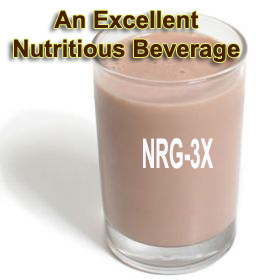 An Excellent Nutritious Beverage                                 (Formula for sale)I have made an excellent nutritious beverage to make successful the program– ‘Nutrients for all’. It is cheap and easily digestible. It is eatable and drinkable like ‘Horlicks’. Problem:  Nutrition is the one of the main problem of the world. There the big problem is malnutrition. A recent survey exposed that anemia rate of 51-74% in women and small children. Children under three, 47% were underweight and 45% underdeveloped by global standards. Protein deficiency is one of main causes.Solution:  We need to provide such a food/drink which is cheap and easily digestible. To solve the problem to make successful the program– ‘Nutrients for all, we have made an excellent nutritious food/drink. The name of this nutritious food/drink is NRG 3x.Everyone cannot able to be nourished by taking only enough nutritious food/drink. For right nutrition, there must have to be the capability of absorbing the nutritious food. ‘NRG’ isn’t only an ordinary nutritious food/drink, it is easily absorbable in our body and also it increases the absorbability of our body.Example:  Ingredients of this food/drink: Flour made of roasted wheat, maize, gram, soya bin, and milk powder, sugar etc. Besides these, it is enriched with a few effective and time tested alternative medicines.  No doubt, if one takes it regularly for three months, amazing result will be seen. We have provided our product to many persons and children for free of cost and get very nice result. Still we haven’t put up it for trade as commercially.Impact:  It is first time; one food/drink (NRG 3x) is enriched with such essential things, which are used as Homeopathic medicines to make up the deficiency of cell materials. Moreover, a few herbs are included in this food/drink, which are very helpful for our nourishment system and digestive system. In spite of taking nutritious food/drink –every body cannot be nourished for inability –weakness of their body-system.  It is one of the main causes of lack of nourishment. In this case, ‘NRG’ is able to solve the problem and helps to be nourished everybody, if there is no fatal/chronic/severe disease.  Marketplace:   It has a Big Market all over World Outright sale, Price- $500000 (Negotiable)  (Tax will be added, where it is applicable)A confidentiality agreement can be arranged.
Payment Terms:   T/T (Bank Transfer), Western Union, Other.Delivery Time: Cash on DeliveryOn offer:
A Non Patented Innovation
A Non Patented Invention
A Non Patented Idea

The best way to contact the inventor is:
By email: commune_me@yahoo.com

The inventor can hold a conversation in the following language(s): Bengali and Hindi.